PENGEMBANGAN BAHAN AJAR PUISI BERBASIS MODEL PICTURE AND PICTURE PADA SISWA KELAS VIII SMP AL-RAZI SINAR HARAPAN TAHUN PEMBELAJARAN 2022-2023OLEH:NURAPRIANA217015018ABSTRAKPenelitian ini dilatarbelakangi dari kurangnya bahan ajar sastra dalam kegiatan pembelajaran puisi di kelas VIII SMP Al-Razi Sinar Harapan sehingga perlu dikembangkan produk berupa bahan ajar puisi berbasis model picture and picture sebagai media/alat bantu yang digunakan dalam proses pembelajaran. Salah satu upaya yang dapat dilakukan adalah dengan mengembangkan bahan ajar yang dapat menunjang pengetahuan siswa, sehingga bahan ajar dirancang sedemikian rupa agar siswa dapat melakukan aktivitas saat pembelajaran di kelas. Tujuan penelitian ini adalah untuk mengetahui pengembangan bahan ajar puisi berbasis model picture and picture di kelas VIII SMP Al-Razi Sinar Harapan, mengetahui kelayakan produk bahan ajar puisi berbasis model picture and picture di kelas VIII SMP Al-Razi Sinar  Harapan, dan mengetahui response dari pendidik dan peserta didik mengenai produk bahan ajar puisi berbasis model picture and picture di kelas VIII SMP Al-Razi Sinar Harapan. Metode penelitian yang digunakan dalam penelitian ini adalah metode penelitian pengembangan (Research & Development). Subjek penelitian terhadap produk pengembangan pada penelitian ini adalah validator. Penelitian dilakukan dengan mengisi lembar validasi yang telah disediakan, yang menjadi validator dalam penelitian ini adalah guru bidang studi. Selain itu, yang menjadi subjek penelitian ini adalah siswa kelas VIII SMP Al-Razi Sinar Harapan. Objek penelitian ini adalah bahan ajar puisi berbasis model picture and picture pada siswa kelas VIII SMP Al-Razi Sinar Harapan yang terletak di kecamatan Medan Johor, kabupaten Kota Medan. Berdasarkan hasil penelitian kemampuan menulis puisi yang diperoleh siswa sebelum dilakukan pengembangan bahan ajar yaitu sebesar 63,55 di mana sebelum proses pengembangan bahan ajar berada pada kategori cukup. Selanjutnya, setelah dilakukan pengembangan bahan ajar puisi berbasis model picture and picture menunjukkan bahwa hasil nilai rata-rata kemampuan menulis puisi yang diperoleh  siswa yaitu sebesar 71,75 dan kemudian meningkat menjadi baik setelah proses pengembangan bahan ajar puisi berbasis model picture and picture pada siswa kelas VIII SMP Al-Razi Sinar Harapan. Dengan demikian, hasil penelitian ini menunjukkan bahwa desain pengembangan bahan ajar puisi berbasis model picture and picture pada siswa kelas VIII SMP Al-Razi Sinar Harapan dinyatakan berhasil dan baik.Kata kunci: Pengembangan, Bahan Ajar, Model Picture and Picture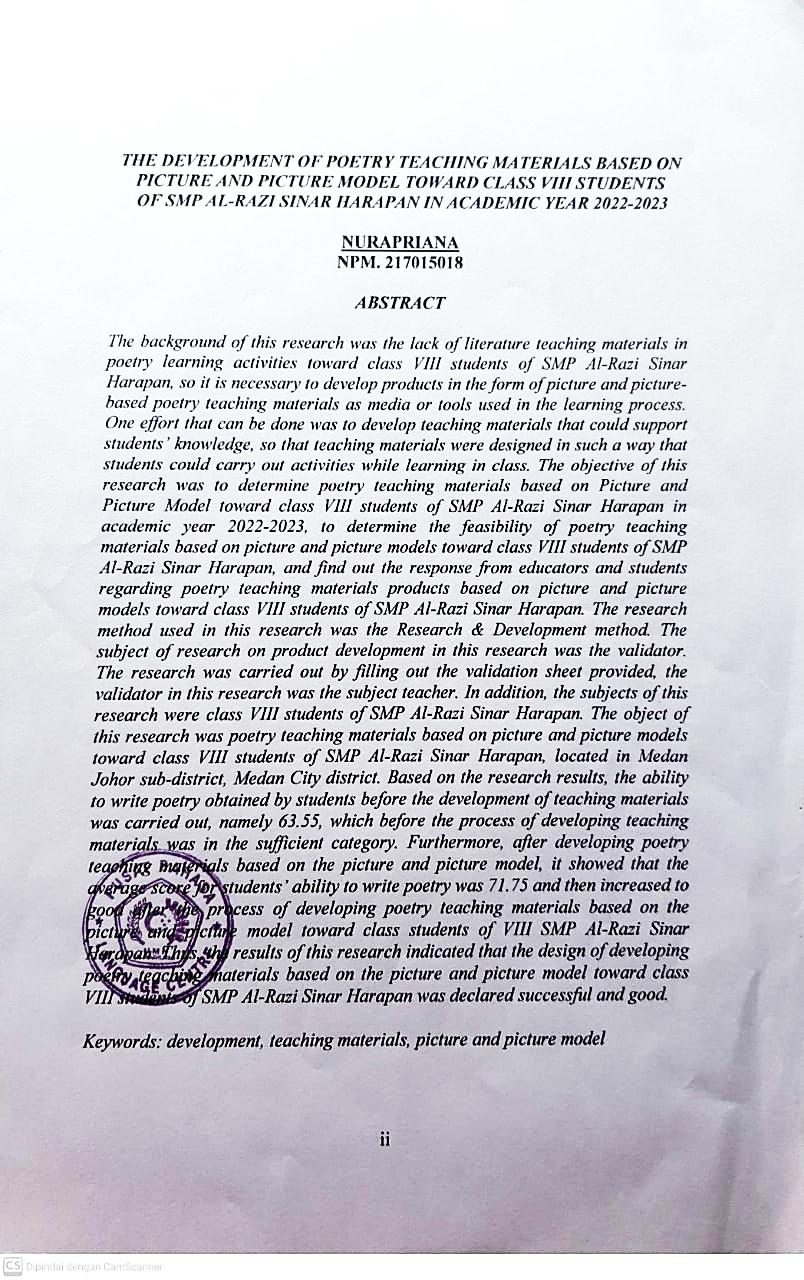 